КАБИНЕТ МИНИСТРОВ РЕСПУБЛИКИ ТАТАРСТАНПОСТАНОВЛЕНИЕот 31 октября 2019 г. N 988ОБ УТВЕРЖДЕНИИ ПОРЯДКА ПРЕДОСТАВЛЕНИЯ ИНЫХ МЕЖБЮДЖЕТНЫХТРАНСФЕРТОВ ИЗ БЮДЖЕТА РЕСПУБЛИКИ ТАТАРСТАН БЮДЖЕТАММУНИЦИПАЛЬНЫХ ОБРАЗОВАНИЙ РЕСПУБЛИКИ ТАТАРСТАННА ПРОВЕДЕНИЕ МЕРОПРИЯТИЯ, НАПРАВЛЕННОГО НА РАЗВИТИЕСИСТЕМЫ ТЕРРИТОРИАЛЬНОГО ОБЩЕСТВЕННОГО САМОУПРАВЛЕНИЯРЕСПУБЛИКИ ТАТАРСТАН, В ЧАСТИ ОСУЩЕСТВЛЕНИЯ КОМПЕНСАЦИОННЫХВЫПЛАТ РУКОВОДИТЕЛЯМ ТЕРРИТОРИАЛЬНЫХ ОБЩЕСТВЕННЫХСАМОУПРАВЛЕНИЙВ целях реализации государственной программы "Экономическое развитие и инновационная экономика Республики Татарстан", утвержденной постановлением Кабинета Министров Республики Татарстан от 31.10.2013 N 823 "Об утверждении государственной программы "Экономическое развитие и инновационная экономика Республики Татарстан", Кабинет Министров Республики Татарстан постановляет:(в ред. Постановления КМ РТ от 30.12.2022 N 1469)1. Утвердить прилагаемый Порядок предоставления иных межбюджетных трансфертов из бюджета Республики Татарстан бюджетам муниципальных образований Республики Татарстан на проведение мероприятия, направленного на развитие системы территориального общественного самоуправления Республики Татарстан, в части осуществления компенсационных выплат руководителям территориальных общественных самоуправлений.2. Признать утратившим силу с 1 января 2020 года постановление Кабинета Министров Республики Татарстан от 09.04.2018 N 226 "Об утверждении Порядка предоставления субсидий из бюджета Республики Татарстан бюджетам муниципальных образований Республики Татарстан на проведение мероприятия, направленного на развитие системы территориального общественного самоуправления Республики Татарстан, в части осуществления компенсационных выплат руководителям территориальных общественных самоуправлений".3. Контроль за исполнением настоящего постановления возложить на Министерство экономики Республики Татарстан.4. Установить, что настоящее постановление применяется к правоотношениям, возникающим при составлении и исполнении бюджетов бюджетной системы Республики Татарстан начиная с 1 января 2020 года.(п. 4 в ред. Постановления КМ РТ от 11.08.2022 N 793)Премьер-министрРеспублики ТатарстанА.В.ПЕСОШИНУтвержденпостановлениемКабинета МинистровРеспублики Татарстанот 31 октября 2019 г. N 988ПОРЯДОКПРЕДОСТАВЛЕНИЯ ИНЫХ МЕЖБЮДЖЕТНЫХ ТРАНСФЕРТОВ ИЗ БЮДЖЕТАРЕСПУБЛИКИ ТАТАРСТАН БЮДЖЕТАМ МУНИЦИПАЛЬНЫХ ОБРАЗОВАНИЙРЕСПУБЛИКИ ТАТАРСТАН НА ПРОВЕДЕНИЕ МЕРОПРИЯТИЯ,НАПРАВЛЕННОГО НА РАЗВИТИЕ СИСТЕМЫ ТЕРРИТОРИАЛЬНОГООБЩЕСТВЕННОГО САМОУПРАВЛЕНИЯ РЕСПУБЛИКИ ТАТАРСТАН, В ЧАСТИОСУЩЕСТВЛЕНИЯ КОМПЕНСАЦИОННЫХ ВЫПЛАТ РУКОВОДИТЕЛЯМТЕРРИТОРИАЛЬНЫХ ОБЩЕСТВЕННЫХ САМОУПРАВЛЕНИЙ1. Настоящий Порядок определяет механизм предоставления иных межбюджетных трансфертов из бюджета Республики Татарстан бюджетам муниципальных образований Республики Татарстан на финансовое обеспечение затрат для проведения мероприятия, направленного на развитие системы территориального общественного самоуправления Республики Татарстан, в части осуществления компенсационных выплат руководителям территориальных общественных самоуправлений (далее - иные межбюджетные трансферты) в рамках реализации государственной программы "Экономическое развитие и инновационная экономика Республики Татарстан", утвержденной постановлением Кабинета Министров Республики Татарстан от 31.10.2013 N 823 "Об утверждении государственной программы "Экономическое развитие и инновационная экономика Республики Татарстан".(в ред. Постановления КМ РТ от 30.12.2022 N 1469)2. Иные межбюджетные трансферты предоставляются бюджетам:городских округов на осуществление компенсационных выплат руководителям территориальных общественных самоуправлений, зарегистрированных на территории городского округа по состоянию на 1 января года предоставления иных межбюджетных трансфертов;муниципальных районов для их последующего предоставления из бюджетов муниципальных районов бюджетам поселений, входящих в состав муниципального района, на осуществление компенсационных выплат руководителям территориальных общественных самоуправлений, зарегистрированных на территории соответствующих поселений по состоянию на 1 января года предоставления иных межбюджетных трансфертов.(п. 2 в ред. Постановления КМ РТ от 11.08.2022 N 793)3. Иные межбюджетные трансферты предоставляются в пределах объема бюджетных ассигнований, предусмотренных на указанные цели в законе Республики Татарстан о бюджете Республики Татарстан на соответствующий финансовый год и на плановый период.4. Главным распорядителем бюджетных ассигнований, предоставляемых в соответствии с настоящим Порядком, является Министерство экономики Республики Татарстан (далее - Министерство).5. Распределение иных межбюджетных трансфертов бюджетам муниципальных образований утверждается нормативным правовым актом Кабинета Министров Республики Татарстан.6. Критериями отбора муниципальных образований Республики Татарстан для предоставления иных межбюджетных трансфертов являются:наличие зарегистрированных на территории муниципального образования территориальных общественных самоуправлений (далее - ТОС);численность населения, объединенного в ТОС, для городских округов (городских поселений) - не менее 80 человек, для сельских поселений - не менее 2 000 человек.7. Условиями предоставления иных межбюджетных трансфертов бюджетам муниципальных образований являются:а) наличие распоряжения исполнительного комитета муниципального образования об утверждении перечня ТОС, руководителям которых осуществляется компенсационная выплата;б) для городского округа - наличие принятого в установленном порядке правового акта городского округа, определяющего расходные обязательства по осуществлению компенсационных выплат руководителям ТОС;для муниципального района - наличие принятого в установленном порядке правового акта муниципального района, определяющего расходные обязательства муниципального района по предоставлению иных межбюджетных трансфертов бюджетам поселений, входящих в состав муниципального района, по осуществлению компенсационных выплат руководителям ТОС, который должен предусматривать условием предоставления иных межбюджетных трансфертов наличие принятого в установленном порядке муниципального правового акта поселения, определяющего расходные обязательства по осуществлению компенсационных выплат руководителям ТОС.8. Результатом предоставления иных межбюджетных трансфертов является количество ТОС, которым предоставлена поддержка на осуществление компенсационных выплат руководителям ТОС.(п. 8 в ред. Постановления КМ РТ от 30.12.2022 N 1469)9. Для получения иных межбюджетных трансфертов исполнительные комитеты муниципальных образований представляют в Министерство не позднее 15 января года предоставления иных межбюджетных трансфертов:заявку на предоставление иных межбюджетных трансфертов по форме, утвержденной Министерством;копии учредительных документов ТОС;расчет и обоснование финансовой потребности на осуществление компенсационных выплат руководителям ТОС.Документы представляются муниципальным образованием на бумажном и электронном носителях.(п. 9 в ред. Постановления КМ РТ от 11.08.2022 N 793)10. Министерство:регистрирует заявку на предоставление иных межбюджетных трансфертов в день ее поступления в журнале регистрации заявок;рассматривает представленные документы и принимает решение о предоставлении иных межбюджетных трансфертов или об отказе в предоставлении иных межбюджетных трансфертов до 1 февраля года предоставления иных межбюджетных трансфертов.(в ред. Постановления КМ РТ от 11.08.2022 N 793)11. Основаниями для отказа в предоставлении иных межбюджетных трансфертов являются:непредставление (представление не в полном объеме) документов, указанных в пункте 9 настоящего Порядка;несоответствие представленных документов, содержащихся в них сведений требованиям и условиям, предусмотренным настоящим Порядком;недостоверность представленной муниципальным образованием информации.В случае отказа в предоставлении иных межбюджетных трансфертов Министерство в 10-дневный срок, исчисляемый в рабочих днях, со дня принятия решения направляет уведомление об этом муниципальному образованию.12. Иные межбюджетные трансферты предоставляются на основании соглашения, заключаемого между Министерством и исполнительными комитетами муниципальных образований в соответствии с типовой формой, утвержденной Министерством финансов Республики Татарстан (далее - Соглашение).(в ред. Постановления КМ РТ от 30.12.2022 N 1469)13. В Соглашении предусматриваются:размер иных межбюджетных трансфертов, их целевое назначение;значение результата предоставления иных межбюджетных трансфертов;порядок перечисления иных межбюджетных трансфертов;сроки и формы представления отчетности;последствия недостижения получателем иных межбюджетных трансфертов установленного значения результата предоставления иных межбюджетных трансфертов;порядок осуществления контроля за соблюдением муниципальным образованием обязательств, предусмотренных Соглашением;ответственность сторон за нарушение условий Соглашения.(п. 13 в ред. Постановления КМ РТ от 30.12.2022 N 1469)14. Размер иных межбюджетных трансфертов бюджету i-го муниципального образования рассчитывается по следующей формуле:Pi = (N1 x R1) x 15 + (N2 x R2) x 15,где:Pi - финансовая потребность i-го муниципального образования на осуществление компенсационных выплат руководителям ТОС, рублей;N1 - количество ТОС, являющихся юридическими лицами, единиц;N2 - количество ТОС, не являющихся юридическими лицами, единиц;R1 - размер компенсационной выплаты руководителю ТОС, являющегося юридическим лицом, для городского (сельского) поселения в размере 13 020,0 рубля, для городского округа - 19 530,0 рубля;R2 - размер компенсационной выплаты руководителю ТОС, не являющегося юридическим лицом, для городского (сельского) поселения в размере 10 000,0 рубля, для городского округа - 15 000,0 рубля.15. Министерство в 30-дневный срок, исчисляемый в рабочих днях, со дня вступления в силу нормативного правового акта Кабинета Министров Республики Татарстан о распределении иных межбюджетных трансфертов направляет муниципальному образованию для подписания проект Соглашения.16. Соглашение подписывается Министерством в 15-дневный срок, исчисляемый в рабочих днях, со дня получения от муниципального образования подписанного с его стороны Соглашения.17. Оценка результата предоставления иных межбюджетных трансфертов осуществляется путем сравнения установленного Соглашением значения результата предоставления иных межбюджетных трансфертов и значения результата предоставления иных межбюджетных трансфертов, фактически достигнутого по итогам завершения планового года.(п. 17 в ред. Постановления КМ РТ от 30.12.2022 N 1469)18. Иные межбюджетные трансферты перечисляются Министерством бюджетам муниципальных образований на счета территориальных органов Управления Федерального казначейства по Республике Татарстан, открытые в учреждениях Центрального банка Российской Федерации для учета операций со средствами бюджетов муниципальных образований, в 10-дневный срок, исчисляемый в рабочих днях, со дня заключения Соглашения.19. Исполнительные комитеты муниципальных образований представляют в Министерство:отчет о расходах, в целях софинансирования которых предоставляется иной межбюджетный трансферт, по форме, прилагаемой к типовой форме Соглашения, утвержденной Министерством финансов Республики Татарстан, ежеквартально, не позднее 7 числа месяца, следующего за отчетным кварталом;отчет о достижении значения результата предоставления иных межбюджетных трансфертов и обязательствах, принятых в целях его достижения, по форме, прилагаемой к типовой форме Соглашения, утвержденной Министерством финансов Республики Татарстан, не позднее 15 января года, следующего за отчетным годом.(п. 19 в ред. Постановления КМ РТ от 30.12.2022 N 1469)20. Не использованные по состоянию на 1 января текущего финансового года иные межбюджетные трансферты, полученные в соответствии с настоящим Порядком, подлежат возврату в доход бюджета Республики Татарстан в течение первых 15 рабочих дней текущего финансового года.В соответствии с решением Министерства о наличии потребности в иных межбюджетных трансфертах, не использованных в отчетном финансовом году, средства в объеме, не превышающем остатка указанных иных межбюджетных трансфертов, могут быть возвращены в текущем финансовом году в доход бюджета муниципального образования, которому они были ранее предоставлены, для финансового обеспечения расходов бюджета муниципального образования, соответствующих целям предоставления указанных иных межбюджетных трансфертов.В случае если неиспользованный остаток иных межбюджетных трансфертов, полученных в соответствии с настоящим Порядком, не перечислен в доход бюджета Республики Татарстан, указанные средства подлежат взысканию в доход бюджета Республики Татарстан в порядке, определяемом Министерством финансов Республики Татарстан, с соблюдением общих требований, установленных Министерством финансов Российской Федерации.21. Исполнительные комитеты муниципальных образований и должностные лица несут в соответствии с законодательством ответственность за недостоверность представляемых отчетных сведений и соблюдение условий предоставления иных межбюджетных трансфертов.22. В случае нарушения условий предоставления иных межбюджетных трансфертов и обязательств по достижению результатов предоставления иного межбюджетного трансферта соответствующие средства подлежат перечислению в доход бюджета Республики Татарстан в порядке, установленном бюджетным законодательством Российской Федерации.(п. 22 в ред. Постановления КМ РТ от 30.12.2022 N 1469)23. Контроль за целевым использованием предоставленных в соответствии с настоящим Порядком иных межбюджетных трансфертов осуществляют в соответствии с законодательством Министерство и Министерство финансов Республики Татарстан.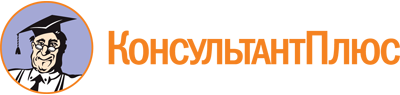 Постановление КМ РТ от 31.10.2019 N 988
(ред. от 30.12.2022)
"Об утверждении Порядка предоставления иных межбюджетных трансфертов из бюджета Республики Татарстан бюджетам муниципальных образований Республики Татарстан на проведение мероприятия, направленного на развитие системы территориального общественного самоуправления Республики Татарстан, в части осуществления компенсационных выплат руководителям территориальных общественных самоуправлений"Документ предоставлен КонсультантПлюс

www.consultant.ru

Дата сохранения: 29.06.2023
 Список изменяющих документов(в ред. Постановлений КМ РТ от 11.08.2022 N 793, от 30.12.2022 N 1469)Список изменяющих документов(в ред. Постановлений КМ РТ от 11.08.2022 N 793, от 30.12.2022 N 1469)